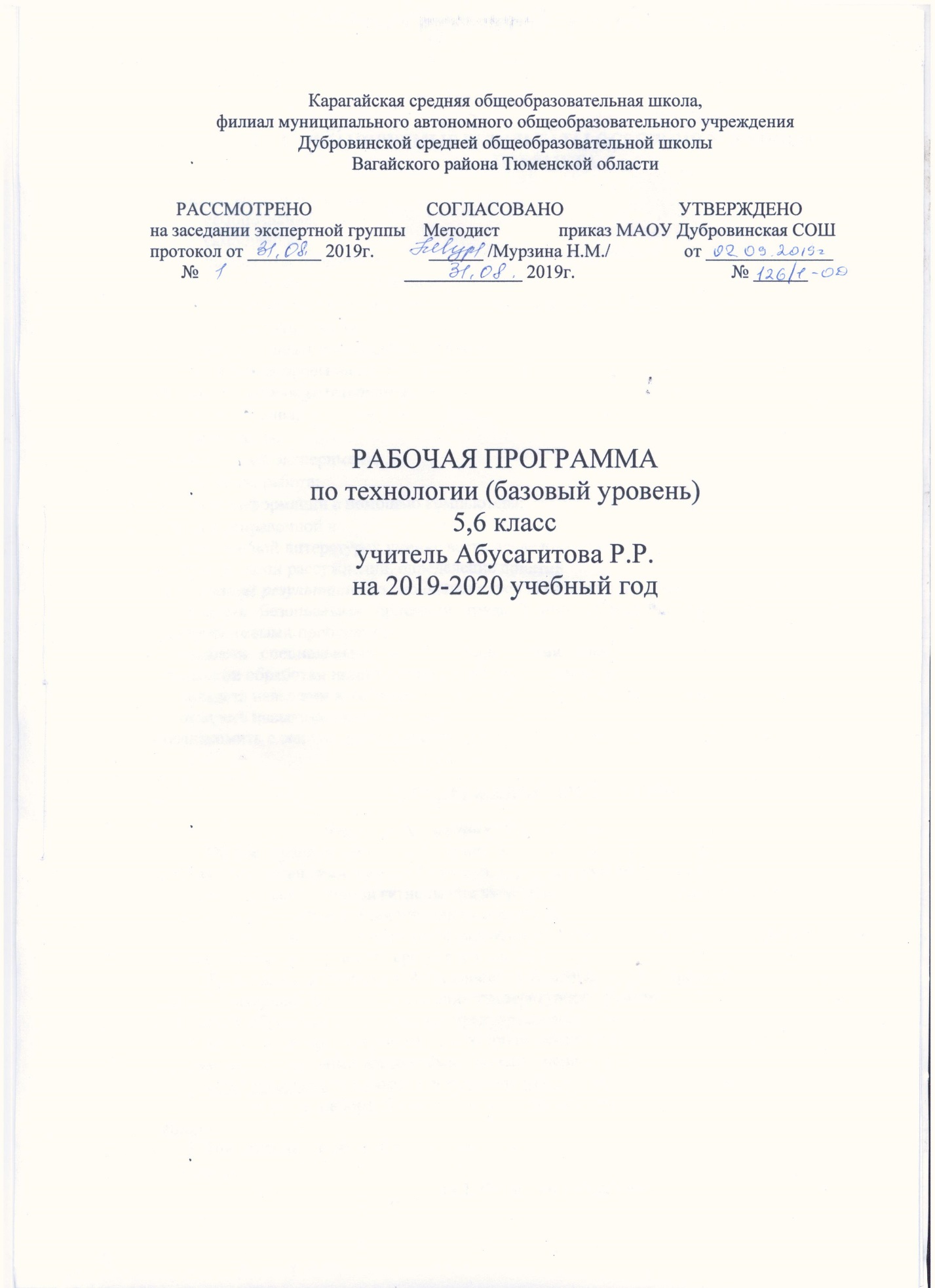 1.	ПЛАНИРУЕМЫЕ РЕЗУЛЬТАТЫ ОСВОЕНИЯ УЧЕБНОГО ПРЕДМЕТА Личностные результаты:•	самопознание;•	самооценка;•	личная ответственность;•	адекватное реагирование на трудностиумение отвечать на вопросы, рассуждать, описывать явления, действия и т.п.  умение выделять главное из прочитанного;слушать и слышать собеседника, учителя; задавать вопросы на понимание, обобщениеМетапредметные результаты:сравнение; анализ;    систематизация;      мыслительный эксперимент;практическая работа;  усвоение информации с помощью компьютера; работа со справочной идополнительной литературой умение вести исследовательскую и проектную деятельность, построение цепи рассуждений, определение понятийПредметные результаты по окончании курса технологии в 5,6 классах основной школы овладеть безопасными приемами труда с инструментами, швейными машинами, электробытовыми приборами; овладеть специальными и общетехническими знаниями и умениями в области технологии обработки пищевых продуктов, текстильных материалов, овладеть навыками изготовления и художественного оформления швейных изделий, овладеть навыками ведения домашнего хозяйства, - познакомить с основными профессиями пищевой и легкой промышленности. 2. СОДЕРЖАНИЕ ПРОГРАММЫРаздел 1. Кулинария. Тема 1. Санитария и гигиенаОбщие правила безопасных приемов труда, санитарии и гигиены. Санитарные требования к помещению кухни и столовой, к посуде и кухонному инвентарю. Соблюдение санитарных правил и личной гигиены при кулинарной обработке продуктов для сохранения их качества и предупреждения пищевых отравлений.Правила мытья посуды ручным способом и в посудомоечных машинах. Применение моющих и дезинфицирующих средств для мытья посуды.Требования к точности соблюдения технологического процесса приготовления пищи. Санитарное значение соблюдения температурного режима и длительности тепловой кулинарной обработки продуктов для предупреждения пищевых отравлений и инфекций.Безопасные приемы работы с кухонным оборудованием, колющими и режущими инструментами, горячими жидкостями. Оказание первой помощи при ожогах и порезах.Примерные темы лабораторно-практических и практических работ:Определение набора безопасных для здоровья моющих средств для посуды и кабинета.Проведение санитарно-гигиенических мероприятий в помещении кабинета кулинарии.Тема 2. Физиология питанияПонятие о процессе пищеварения, об усвояемости пищи; условия, способствующие лучшему пищеварению; роль слюны, кишечного сока и желчи в пищеварении; общие сведения о питательных веществах.Обмен веществ; пищевые продукты как источник белков, жиров и углеводов; калорийность пищи; факторы, влияющие на обмен веществ.Физиологические основы рационального питания. Современные данные о роли витаминов, минеральных солей и микроэлементов в обмене веществ, их содержание в пищевых продуктах; суточная потребность в витаминах, солях и микроэлементах.Составление рациона здорового питания с применением компьютерных программ.Понятие о микроорганизмах; полезное и вредное воздействие микроорганизмов на пищевые продукты; органолептические и лабораторные экспресс-методы определения качества пищевых продуктов; первая помощь при пищевых отравлениях.Примерные темы лабораторно-практических и практических работ: Составление меню, отвечающего здоровому образу жизни.Поиск рецептов блюд, соответствующих принципам рационального питания.  Составление меню из малокалорийных продуктов.Тема 3. Блюда из яиц, бутерброды, горячие напиткиЗначение яиц в питании человека. Использование яиц в кулинарии. Способы определения свежести яиц. Способы хранения яиц. Технология приготовления блюд из яиц. Приспособления и оборудование для взбивания и приготовления блюд из яиц. Оформление готовых блюд.Продукты, употребляемые для приготовления бутербродов. Значение хлеба в питании человека. Способы нарезки продуктов для бутербродов, инструменты и приспособления для нарезки.  Особенности технологии приготовления и украшения различных видов бутербродов. Требования к качеству готовых бутербродов, условия и сроки их хранения.Виды горячих напитков (чай, кофе, какао, горячий шоколад). Правила хранения чая, кофе, какао. Сорта чая, их вкусовые достоинства и способы заваривания.  Сорта кофе и какао. Устройства для размола зерен кофе. Технология приготовления кофе и какао.Требования к качеству готовых напитков.Примерные темы лабораторно-практических и практических работ: Приготовление блюда из яиц.          Выполнение эскизов художественного оформления бутербродов.       Приготовление бутербродов и горячих напитков к завтраку.Тема 4. Блюда из овощейВиды овощей, используемых в кулинарии. Содержание в овощах минеральных веществ, белков, жиров, углеводов, витаминов. Сохранность этих веществ в пищевых продуктах в процессе хранения и кулинарной обработки. Содержание влаги в продуктах. Влияние ее на качество и сохранность продуктов.   Свежемороженые овощи. Условия и сроки их хранения, способы кулинарного использования.Влияние экологии окружающей среды на качество овощей. Методы определения качества овощей. Определение количества нитратов в овощах с помощью измерительных приборов, в химических лабораториях, при помощи бумажных индикаторов в домашних условиях.Назначение, правила и санитарные условия механической кулинарной обработки овощей. Причины потемнения картофеля и способы его предотвращения.  Особенности механической кулинарной обработки листовых, луковых, пряных, тыквенных, томатных и капустных овощей.Назначение и кулинарное использование различных форм нарезки овощей. Инструменты и приспособления для нарезки овощей. Правила обработки, обеспечивающие сохранение цвета овощей и содержания в них витаминов.Использование салатов в качестве самостоятельных блюд и дополнительных гарниров к мясным и рыбным блюдам. Технология приготовления салатов из сырых овощей. Оформление салатов продуктами, входящими в состав салатов и имеющими яркую окраску, и листьями зелени.Значение и виды тепловой кулинарной обработки продуктов (варка, жаренье, тушение, запекание, припускание, пассерование, бланширование).  Преимущества и недостатки различных способов варки овощей.Изменение содержания витаминов и минеральных веществ в овощах в зависимости от условий кулинарной обработки. Технология приготовления блюд из отварных овощей. Требования к качеству и оформлению готовых блюд.Примерные темы лабораторно-практических и практических работ:Определение доброкачественности овощей по внешнему виду и при помощи индикаторов.   Приготовление блюда из вареных овощей.Приготовление салата из сырых овощей.               Фигурная нарезка овощей для художественного оформления салатов.Тема 5. Блюда из молока и кисломолочных продуктовЗначение молока и кисломолочных продуктов в питании человека. Химический состав молока.Способы определения качества молока. Условия и сроки хранения свежего молока. Обеззараживание молока с помощью тепловой кулинарной обработки.Технология приготовления молочных супов и каш. Посуда для варки молочных блюд. Оценка качества готовых блюд, подача их к столу.Ассортимент кисломолочных продуктов и творожных изделий. Технология приготовления творога из простокваши без подогрева и с подогревом. Способы удаления сыворотки. Кулинарные блюда из творога, технология их приготовления.Примерные темы лабораторно-практических и практических работ:Приготовление молочного супа или молочной каши.          Приготовление блюда из творога.Тема 6. Блюда из рыбы и морепродуктовПонятие о пищевой ценности рыбы и нерыбных продуктов моря. Содержание в рыбе белков, жиров, углеводов, витаминов. Изменение содержания этих веществ в процессе хранения и кулинарной обработки.Рыбные полуфабрикаты. Условия и сроки хранения живой, свежей, мороженой, копченой, вяленой, соленой рыбы и рыбных консервов. Органолептические и лабораторные экспресс-методы определения качества рыбы и рыбных консервов. Маркировка рыбных консервов и пресервов.Санитарные условия механической кулинарной обработки рыбы и рыбных продуктов. Правила оттаивания мороженой рыбы. Вымачивание соленой рыбы. Способы разделки в зависимости от породы рыбы, ее размеров и кулинарного использования.Краткая характеристика оборудования, инвентаря, инструментов, посуды, применяемых при механической и тепловой кулинарной обработки рыбы и приготовлении рыбных полуфабрикатов.Технология приготовления блюд из рыбы и морепродуктов. Требования к качеству готовых блюд. Правила подачи рыбных блюд к столу.Примерные темы лабораторно-практических и практических работ:Определение свежести рыбы органолептическим методом.Определение срока годности рыбных консервов. Разделка соленой рыбы.Тема 7. Блюда из птицыВиды сельскохозяйственной птицы и их кулинарное употребление. Способы определения качества птицы.Технология приготовления блюд из сельскохозяйственной птицы. Посуда и оборудование для тепловой кулинарной обработки птицы. Способы разрезания птицы на части и оформление готовых блюд при подаче к столу.Тема 8. Блюда из мясаЗначение и место мясных блюд в питании. Понятие о пищевой ценности мяса. Органолептические и лабораторные экспресс-методы определения качества мяса. Условия и сроки хранения мяса и мясных полуфабрикатов.Оборудование и инвентарь, применяемые для механической и тепловой кулинарной обработки мяса. Технология приготовления мясных блюд.Принципы подбора гарниров и соусов к мясным блюдам. Требования к качеству готовых блюд. Подача готовых блюд к столу.Тема 9. Блюда из круп, бобовых и макаронных изделийПодготовка к варке круп, бобовых и макаронных изделий. Технология приготовления крупяных рассыпчатых, вязких и жидких каш.Кулинарные приемы приготовления блюд из бобовых, обеспечивающие сохранение в них витаминов группы В.Способы варки макаронных изделий.Соотношение крупы, бобовых и макаронных изделий и жидкости при варке каш различной консистенции и гарниров.Посуда и инвентарь, применяемые при варке каш, бобовых и макаронных изделий.Примерные темы лабораторно-практических и практических работ:Приготовление рассыпчатой, вязкой или жидкой каши. Приготовление гарнира из макаронных изделий.Тема 10. Заправочные супыЗначение супов в рационе питания. Технология приготовления мясных бульонов, используемых для приготовления заправочных супов. Способы очистки бульона.    Технология приготовления заправочных супов. Значение соотношения воды и остальных продуктов в супах. Оформление готового супа зеленью петрушки, укропа, зеленого лука. Оценка качества супа и подача его к столу.Примерные темы лабораторно-практических и практических работ:Расчет количества мяса и других продуктов для приготовления супа на   6—8 человек. Тема 11. Изделия из тестаВиды теста. Просеивание муки. Способы приготовления теста для блинов, оладий и блинчиков. Пищевые разрыхлители теста, их роль в кулинарии. Технология выпечки блинов, оладий и блинчиков. Блины с приправами.Оборудование, посуда и инвентарь для замешивания теста и выпечки блинов. Подача блинов к столу.Технология приготовления пресного слоеного теста. Влияние количества яиц, соли, масла на консистенцию теста и качество готовых изделий.Тесторезки, ножи и выемки для формования теста. Условия выпекания изделий из пресного слоеного теста, способы определения готовности.Рецептура и технология приготовления песочного теста. Влияние количества жиров и яиц на пластичность теста и рассыпчатость готовых изделий. Правила раскатки песочного теста. Инструмент для раскатки и разделки теста.Фруктовые начинки и кремы для тортов и пирожных из песочного теста. Ароматизирование песочного теста ванилью, лимонной цедрой, лимонным соком, шоколадом и др. Формование и выпечка изделий из песочного теста (температура выпечки, определение готовности).Примерные темы лабораторно-практических и практических работ: Выпечка кондитерских изделий из пресного слоеного теста.                  Выпечка изделий из песочного теста.Тема 12. Сервировка стола. ЭтикетОсобенности сервировки стола к завтраку, обеду, ужину, празднику. Набор столовых приборов и посуды. Способы складывания салфеток. Правила пользования столовыми приборами.   Подача готовых блюд к столу. Правила подачи десерта.Эстетическое оформление стола. Освещение и музыкальное оформление. Культура использования звуковоспроизводящей аппаратуры. Правила поведения за столом. Прием гостей и правила поведения в гостях.  Время и продолжительность визита.       Приглашения и поздравительные открытки.Примерные темы лабораторно-практических и практических работ: Оформление стола к празднику. Организация фуршета.Тема 13. Приготовление обеда в походных условияхРасчет количества и состава продуктов для похода. Обеспечение сохранности продуктов. Соблюдение правил санитарии и гигиены в походных условиях. Кухонный и столовый инвентарь, посуда для приготовления пищи в походных условиях.Природные источники воды. Способы обеззараживания воды. Способы разогрева и приготовления пищи в походных условиях. Соблюдение мер пожарной безопасности. Экологические мероприятия. Индикаторы загрязнения окружающей среды.Примерные темы лабораторно-практических и практических работ:Расчет количества и состава продуктов для похода. Раздел 2. Создание изделий из текстильных материаловТема 1. Свойства текстильных материаловКлассификация текстильных волокон. Способы получения и свойства натуральных и искусственных волокон.Изготовление нитей и тканей в условиях прядильного и ткацкого современного производства и в домашних условиях. Основная и уточная нити в ткани. Лицевая и изнаночная стороны ткани. Виды переплетений нитей в тканях.Механические, физические, технологические, эксплуатационные свойства тканей, нитей, шнуров и нетканых материалов. Сравнительные характеристики тканей из натуральных и химических волокон. Способы обнаружения химических волокон в тканях.Тема 2. Элементы машиноведенияКлассификация машин швейного производства по назначению, степени механизации и автоматизации. Характеристики и области применения современных швейных, краеобметочных и вышивальных машин с программным управлением.Бытовая швейная машина, ее технические характеристики, назначение основных узлов. Организация рабочего места для выполнения машинных работ. Правила безопасной работы на универсальной бытовой швейной машине. Правила подготовки швейной машины к работе. Формирование первоначальных навыков работы на швейной машине.Уход за швейной машиной.Назначение и конструкция различных современных приспособлений к швейной машине. Их роль в улучшении качества изделий и повышении производительности труда.Примерные темы лабораторно-практических и практических работ:Намотка нитки на шпульку.   Заправка верхней и нижней нитей.Выполнение машинных строчек на ткани по намеченным линиям, закрепление строчки обратным ходом машины.Регулировка качества машинной строчки для различных видов тканей.Выполнение зигзагообразной строчки. Обработка срезов зигзагообразной строчкой.Тема 3. Конструирование швейных изделийКлассово-социальное положение человека и его отражение в костюме. Краткие сведения из истории одежды. Современные направления моды. Народный костюм как основа в построении современных форм одежды.Примерные темы лабораторно-практических и практических работ:Эскизная разработка модели одежды на основе цветовых контрастов.Снятие мерок и запись результатов измерений.Построение чертежа швейного изделия в масштабе 1:4 и в натуральную величину по своим меркам или по заданным размерамТема 4. Моделирование швейных изделийПонятие о композиции в одежде (материал, цвет, силуэт, пропорции, ритм). Зрительные иллюзии в одежде. Виды художественного оформления швейных изделий.Способы моделирования швейных изделий. Выбор ткани и художественной отделки изделия. Определение количества ткани на изделие.Выбор модели изделия из журнала мод с учетом индивидуальных особенностей фигуры. Поиск в Интернете современных моделей швейных изделий, построение выкроек, раскладка выкроек на ткани и расчет количества ткани на изделие Примерные темы лабораторно-практических и практических работ:Моделирование изделия.  Расчет количества ткани на изделие.Копирование выкройки из журнала мод, проверка и коррекция выкройки с учетом своих мерок и особенностей фигуры.Подготовка выкройки выбранного фасона швейного изделия к раскрою.Тема 5. Технология изготовления швейных изделийРучные стежки и строчки. Технология выполнения машинных швов, их условные графические обозначения.Подготовка ткани к раскрою. Особенности раскладки выкройки на ткани в зависимости от ширины ткани, рисунка или ворса. Инструменты и приспособления для раскроя. Способы переноса контурных и контрольных линий выкройки на ткань.Правила выполнения следующих технологических операций:обработка деталей кроя; обработка застежек, карманов, поясов, вытачек с учетом их расположения на деталях изделия;Сборка изделия. Проведение примерки, выявление и исправление дефектов.Стачивание машинными швами и окончательная отделка изделия. Приемы влажно-тепловой обработки тканей из натуральных и химических волокон. Контроль качества готового изделия.Примерные темы лабораторно-практических и практических работ:Выполнение образцов ручных стежков, строчек и швов. Подшивание низа изделия потайными  подшивочными стежками.Отработка техники выполнения соединительных, краевых и отделочных швов на лоскутках ткани. Скалывание и сметывание деталей кроя. Проведение примерки, исправление дефектов. Стачивание деталей и выполнение отделочных работ.Влажно-тепловая обработка изделия.  Определение качества готового изделия.Раздел 3. Художественные ремесла                Тема 1. Декоративно-прикладное искусствоЗнакомство с различными видами декоративно-прикладного искусства. Традиционные виды рукоделия: вышивка, вязание, плетение, ковроткачество, роспись по дереву и тканям и др. Знакомство с творчеством народных умельцев своего края, области, села. Инструменты и приспособления, применяемые в традиционных художественных ремеслах.Тема 2. Основы композициипри создании предметов декоративно-прикладного искусстваСимволика в орнаменте. Характерные черты орнаментов народов России. Цветовые сочетания в орнаменте. Виды орнаментов. Возможности графических редакторов персональных компьютеров в создании эскизов, орнаментов, элементов композиций, в изучении сочетания различных цветов.Примерные темы лабораторно-практических и практических работ:Создание композиции с изображением пейзажа для панно или платка по природным мотивам.Тема 3. Лоскутное шитьеКраткие сведения из истории создания изделий из лоскута. Возможности лоскутной пластики, ее связь с направлениями современной моды.Материалы для лоскутной пластики. Подготовка материалов к работе. Инструменты, приспособления, шаблоны для выкраивания элементов орнамента. Технология соединения деталей между собой и с подкладкой. Использование прокладочных материалов.Примерные темы лабораторно-практических и практических работ:Изготовление шаблонов из картона или плотной бумаги (треугольник, квадрат, шестиугольник).Изготовление швейного изделия в технике лоскутного шитья.Тема 4. Роспись тканиИстория появления техники «узелковый батик». Материалы, красители и инструменты, используемые для выполнения узелкового батика. Способы завязывания узелков и складывания ткани. Зависимость рисунка от способа завязывания, силы закручивания, толщины ткани, температуры красящего раствора и времени окрашивания. Особенности построения композиции в узелковом батике.Художественные особенности свободной росписи тканей. Колористическое построение композиции. Инструменты и приспособления для свободной росписи. Подбор тканей и красителей. Приемы выполнения свободной росписи. Свободная роспись с применением солевого раствора. Закрепление рисунка на ткани.               Свободная роспись ткани с применением масляных красок. Изготовление логотипов для спортивной одежды.Тема 5. Вязание крючкомКраткие сведения из истории старинного рукоделия. Изделия, связанные крючком, в современной моде. Инструменты и материалы для вязания крючком. Подготовка материалов к работе. Условные обозначения, применяемые при вязании крючком. Выбор крючка в зависимости от ниток и узора. Технология выполнения различных петель. Раппорт узора и его запись.Примерная тема практической работы: Изготовление образцов вязания крючком и сувениров.Тема 6. Вязание на спицахАссортимент изделий, связанных на спицах. Материалы и инструменты для вязания. Характеристика шерстяных, пуховых, хлопчатобумажных и шелковых нитей. Правила подбора спиц в зависимости от качества и толщины нити. Приемы вязания на двух и пяти спицах. Условные обозначения. Технология выполнения вязаных изделий.Примерный перечень лабораторно-практических и практических работ: Вязание образцов и изделий на спицах.Раздел 4. Оформление интерьера        Тема 1. Интерьер кухни, столовойОбщие сведения из истории архитектуры и интерьера, связь архитектуры с природой. Интерьер жилых помещений и их комфортность. Современные стили в интерьере.Создание интерьера кухни с учетом запросов и потребностей семьи и санитарно-гигиенических требований. Разделение кухни на зону для приготовления пищи и зону столовой. Оборудование кухни и его рациональное размещение в интерьере.Декоративное оформление кухни изделиями собственного изготовления.Примерная тема лабораторно-практической работы: Выполнение эскиза интерьера кухни, детского уголка.Тема 2. Интерьер жилого домаПонятие о композиции в интерьере. Характерные особенности интерьера жилища, отвечающие национальному укладу и образу жизни. Организация зон отдыха, приготовления пищи, столовой, спален, детского уголка. Использование современных материалов в отделке квартиры.Оформление интерьера эстампами, картинами, предметами декоративно-прикладного искусства. Подбор штор, занавесей, портьер, накидок, ковров, мебели, обоев, салфеток и т. д. Систематизация и хранение коллекций и книг. Значение предметов ручного труда в интерьере. Сближение форм материальной культуры в современном искусстве.Роль освещения в интерьере. Естественное и искусственное освещение. Использование общего и местного освещения. Виды и формы светильников.Подбор современной бытовой техники с учетом потребностей и доходов семьи.Примерная тема лабораторно-практической работы: Выполнение   эскиза   планировки сельского дома, детской комнаты.Тема 3. Комнатные растения в интерьереРоль комнатных растений в интерьере. Сочетание цвета и формы листьев и цветов комнатных растений с мебелью, обоями, общим цветовым решением комнаты. Размещение комнатных растений в интерьере.Солнцелюбивые и теневыносливые растения. Влияние комнатных растений на микроклимат помещения. Проблема чистого воздуха. Оформление балконов, лоджий, приусадебных участков. Декоративное цветоводство.  Эстетические требования к составлению букета. Символическое значение цветов.Примерные темы лабораторно-практических и практических работ:Эскиз интерьера с комнатными растениями.                      Эскиз приусадебного участка с декоративными растениями.Раздел 5.  Электротехника. Тема 1. Бытовые электроприборыПрименение электрической энергии в промышленности, на транспорте и в быту.Общие сведения о бытовых электроприборах. Пути экономии электрической энергии. Примерные темы лабораторно-практических и практических работ: Изучение безопасных приемов работы с бытовым электрооборудованием.     3. ТЕМАТИЧЕСКОЕ ПЛАНИРОВАНИЕ5 классКалендарно-тематическое планирование, 6 классРазделКоличество часовКоличество часовРаздел5 класс6 классТехнология домашнего хозяйства. Электротехника21Кулинария97Создание изделий из текстильных материалов1316Художественные ремесла  1010Итого 3434Раздел. Тема урока. Раздел. Тема урока. ДатаТехнологии домашнего хозяйства. Электротехника – 2 часаИнтерьер кухни-столовой. (ИЗО) Бытовые электрические приборыКулинария (9 ч)Санитария и гигиена на кухне, Физиология питанияБутерброды. Горячие напитки Блюда из круп, бобовых, макаронных изделий Практическая работа «Приготовление блюда из макарон»Блюда из сырых овощей и фруктовБлюда из вареных овощейБлюда из яиц18.10Практическая работа «Приготовление салатов из сырых и вареных овощей»22.10Сервировка стола к завтракуСоздание изделий из текстильных материалов (13ч)Производство и свойства текстильных материалов. Конструирование швейных изделий. Построение чертежа швейного изделияШвейные ручные работы Швейные машинные работы. Влажно-тепловая обработка ткани Выполнение проекта «Фартук для работы на кухне». Технология изготовления швейного изделия Обработка накладного кармана Защита проекта «Фартук для работы на кухне» Художественные ремёсла (10 ч)Декоративно-прикладное изделие для кухни Орнамент. Цветовые сочетания в орнаменте Лоскутное шитьё. Технологии лоскутного шитья  Практическая работа «Стачивание деталей изделия» Выполнение проекта «Лоскутное изделие для кухни»   Итоговый урок№Тема раздела программы, количество отводимых учебных часовДатаВведение. Раздел «Технология домашнего хозяйства» (1 ч)Введение. Раздел «Технология домашнего хозяйства» (1 ч)Введение. Раздел «Технология домашнего хозяйства» (1 ч)1Интерьер жилого дома. (ИЗО, 6 класс)03.09Кулинария (7 часов)Кулинария (7 часов)Кулинария (7 часов)2Блюда из рыбы3Нерыбные продукты моря4Значение мясных блюд в питании5Блюда из птицы6Заправочные супы7Приготовление обеда.Сервировка стола к обеду8Творческий проект по разделу «Кулинария»Разделы «Создание изделий из текстильных материалов», «Технологии творческой и опытнической деятельности» (16 ч)Разделы «Создание изделий из текстильных материалов», «Технологии творческой и опытнической деятельности» (16 ч)9Виды и свойства 
текстильных материалов из химических волокон10-11Ручные швейные работы12-13Моделирование одежды14Швейная машина15-16Машинные работы17-24Творческий проект по разделу «Создание изделий из текстильных материалов»Разделы «Художественные ремесла», «Технологии творческой и опытнической деятельности» (10 ч)Разделы «Художественные ремесла», «Технологии творческой и опытнической деятельности» (10 ч)Разделы «Художественные ремесла», «Технологии творческой и опытнической деятельности» (10 ч)25Основные виды петель при вязки крючком. 26Вязание спицами из лицевых и изнаночных петель 27-34Творческий проект по разделу «Художественные ремесла». Защита творческого проекта